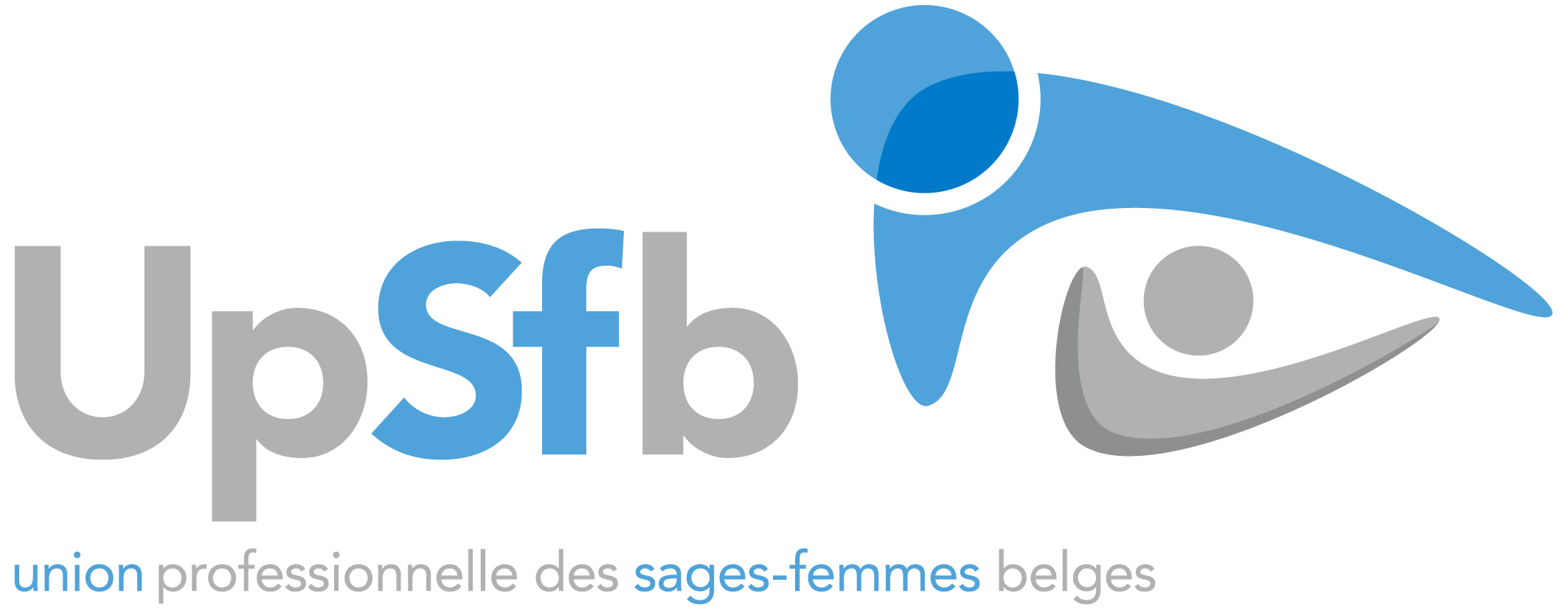 Description générale des mandats au sein de l’UPSfB :En plus de la description spécifique à chaque fonction, avoir un mandat à l’Union Professionnelle sous entend :Que vous avez envie de nous rejoindre au sein du comité directeur de l’union professionnelle.Que vous rejoignez une équipe motivée qui se mobilise pour la promotion et la défense de la profession de sage-femme dans sa globalité et quel que soit le lieu ou elle est pratiquée.Que vous êtes membre de l’union professionnelle et en ordre de cotisation.Que vous vous engagez à vous tenir au courant des positions défendues par l’union professionnelle sur les grands sujets abordés lors des réunions.Que vous allez vous investir et participer à la vie de l’union professionnelle :En participant aux réunions du comité : toutes les 4 à 6 semaines dont la durée peut être de 3h à 4h en fonction de l’ordre du jour ou de l’actualité. Participer aux réunions est primordial, elles sont fixées pour l’année lors de la première réunion de comité qui suit l’assemblée générale.En participant au choix aux groupes de travail (communication, revue, congrès, sponsors, INAMI, enseignement, BMA…)En participant de manière active lors de la journée de congrès (organisation, aide à l’entrée, accueil de participants, orateurs, pause/café, stand UPSfB…)En participant aux activités organisées pour la journée internationale des sages-femmes.En lisant et commentant les PV de réunions.En partageant votre expertise, votre avis, vos propositions, sur le fonctionnement le l’union professionnelle, sur l’évolution, la valorisation ou la défense de la profession de sage-femme.En étant pro-active dans la fonction que vous occupez.En représentant l’union professionnelle dans différentes instances : CFSF,BMA,INAMI,CFAM, ICM, EMA, commissions médicales provinciales, commission d’agrément, ….)Ce qui sous entend donc une part de bénévolat dans chaque fonction au sein du comité directeur.Néanmoins : Certains mandats font l’objet d’une rémunération : celui de présidente,  de responsable des formations continues. (contrat mi temps)Certains mandats font l’objet d’un dédommagement : 45€/ heure. ( voir le descriptif spécifique à chaque fonction) Des frais de déplacement peuvent être comptabilisés pour les réunions de comité, lorsque vous participez à des réunions où vous représentez l’union professionnelle et ce après validation de cette représentation dans un Pv ou après approbation verbale de la présidente ou de la vice-présidente. (Un document spécifique peut être obtenu auprès de notre trésorière)Vanessa wittvrouw   Présidente UPSfB